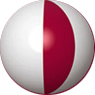 YDÜ LİSANSÜSTÜ EĞİTİM ENSTİTÜSÜ YÜKSEK LİSANS TEZ ÖNERİSİ HAZIRLAMA KILAVUZUNEU INSTITUTE OF GRADUATE STUDIES GUIDELINES FOR PREPARING A MASTER THESIS PROPOSALYAKIN DOĞU ÜNİVERSİTESİ LİSANSÜSTÜ EĞİTİM ENSTİTÜSÜYÜKSEK LİSANS TEZ ÖNERİSİ FORMUNEAR EAST UNIVERSITY INSTITUTE OF GRADUATE STUDIES MASTER THESIS PROPOSALTarih/Date:      Başlık :Tez önerisinin içeriğini yansıtmalıdır. Başlıkta kısaltmalardan, patentli isimlerden, kimyasal formüllerden, (eski ve olağandışı terimlerden) kaçınılmalıdır.Title:It should reflect the content of the thesis proposal. Abbreviations, patented names, chemical formulas, (old and unusual terms) should be avoided in the title.Anahtar kelimeler :Aynı sayfada tez önerisi ile ilgili en fazla beş anahtar kelime verilmelidir.Keywords:A maximum of five keywords related to the thesis proposal should be given on the same page.Tez konusu ile ilgili genel bilgilerTez konusu ile ilgili kısa ve olabildiğince güncel kaynakları  (son 5 yıl) içeren bir literatür özeti verilmelidir.General information regarding the thesis topicA literature summary should be given, including short and as far as possible up-to-date sources (last 5 years) relevant to the thesis topic.Tez sonunda varılması gereken son nokta : Deneysel son nokta, daha projeye başlamadan her türlü koşul altında ‘.... veriye ulaşılınca’ ya da ‘.....sayıda deney yapılınca’  hedefe varılmış olacağını gösterir.  Bu noktanın ifade edilmesi amaçların berraklığı ile sınırını belirler. Örneğin ‘melatoninin inflamasyondaki rolü’ gibi genel ifadeler taşıyan projeler, ilerledikçe başka sorunların ortaya çıkabileceği ve neredeyse ‘sonsuza kadar’ deney yapmayı gerektirecek ‘son noktası’ belli olmayan araştırma önerileridir.The endpoint required to be reached at the end of the thesis:Before starting the project, the experimental endpoint indicates that the goal will be reached under any condition "when………data is reached" or "after ... number of experiments is conducted". The explanation of this point determines the limit and the clarity of objectives. For example, projects with general expressions such as 'the role of melatonin in inflammation' are research proposals, of which 'endpoint' are not certain, that will require experimenting almost 'forever' due to the probability of encountering other problems as progressing.Araştırma planı ve yöntemler :Bu bölümde tez önerisinin esas amaçlarının gerçekleştirilmesine olanak verecek şekilde hazırlanan araştırma planı (protokolü) ve kullanılacak yöntemler açık olarak yazılmalıdır.Araştırma gruplarının (deney, kontrol vb. ) sayısı ve gerekçesi, bu grupları oluşturacak deneklerin seçim yöntemleri ile araştırmaya dahil edilme ve çıkarılma kriterleri, deneklerin kaynağı, araştırma gruplarındaki denek sayısı ve gerekçesi tez önerisine uygun alt başlıklar halinde açıklamalı olarak yazılmalıdır.İncelenmek üzere seçilen parametreler ve bu parametrelerin izlemi ya da ölçümü için kullanılacak yöntemler tanımlanmalı ve bu parametrelerin/yöntemlerin seçilme gerekçeleri belirtilmelidir.Anket yöntemi kullanılarak yapılacak çalışmalarda anket formu tez önerisine eklenmelidir.Research plan and methods:In this section, the research plan (protocol) prepared to allow the realization of the main objectives of the thesis proposal and the methods to be used should be written clearly.Number and justification of research groups (experimental, control, etc.), the methods used to select the subjects to form these groups, and the criteria for including and dismissing the subjects from the study, the source of the subjects, and the number of the subjects in the research groups and rationale should be written in an explanatory manner under subheadings in accordance with the thesis proposal.The parameters chosen to be examined and the methods to be used for monitoring or measuring these parameters should be defined and the justifications for choosing these parameters / methods should be specified.The questionnaire form should be attached to the thesis proposal in studies to be carried out using the survey method.Verilerin değerlendirilmesi:Çalışma sonunda elde edilecek verilerin nasıl değerlendirileceği açıklanmalıdır. Bulguların istatiksel olarak nasıl test edileceği anlatılmalı, kullanılacak yöntemler ve uygulanacak analiz türleri belirtilmelidir.Data evaluation:It should be explained how the data to be acquired at the end of the study will be evaluated. It should be explained how to test the outcomes statistically, the methods to be used and the types of analysis to be applied should be specified.Kaynaklar :Tez önerisi ile ilgili olarak detaylı bir literatür taraması yapılmalı ancak, kaynak olarak öneri ile en fazla ilgili olanlar gösterilmeli ve bunlar içinde güncel kaynaklara da  (son 5 yıl) önemli oranda yer verilmelidir.Resources:A detailed literature review should be carried out regarding the thesis proposal, but the ones that are most relevant to the thesis proposal should be shown as the source, and current sources (last 5 years) should be included in these to a considerable extend as well.Tezin yapılabilmesi için gerekli Etik Kurul izinlerine ait açıklama :İnsan denekler kullanılarak yapılacak çalışmalarda (protokol gereklerine göre) Bilimsel Araştırmalar Etik Kurulu, deney hayvanlarının kullanıldığı çalışmalarda ise Deney Hayvanları Etik Kurulu izinlerinin alınması gereklidir. Tez çalışmalarına başlamadan, bu kurullara başvuru için gerekli girişimlerin başlatıldığı belirtilmelidir. Tez önerilerinin onaylanması için sözkonusu kurullardan izin alındığının belgelenmesine gerek yoktur. Eğer tez için Etik Kurul izni gerekmiyorsa, bu bölüme ‘Etik Kurullardan izin alınmasına gerek yoktur’ ibaresi konulmalıdır.Explanation regarding the Ethics Committee permissions required for the thesis to be conducted:(According to protocol requirements), the approval of the Ethics Review Board is required for studies to be conducted by using human subjects, and for studies using experimental animals the approval of the Experimental Animal Ethics Committee is required. It should be indicated that the necessary attempts have been initiated to apply to these boards before starting the thesis study. For approval of the thesis proposals, it is not necessary to document that the permission has been obtained from the aforementioned boards. If the approval of the Ethics Committee is not required for the thesis, the statement "No permission is required from the Ethics Committees" should be included in this section.Tezin yapılabilmesi için gerekli kaynaklar (destek alınan kaynaklar, laboratuvar ile ilgili ve/veya klinik olanaklar:Tez önerisinde bulunan fakülte/enstitü/ yüksek okulda varolan ve de proje çerçevesinde elde edilmesi planlanan araştırma olanakları belirtilmelidir. Uygulanacak araştırma planı açısından bu olanakların yeterliliği tartışılmalıdır.Required resources (sources of support, possibilities relevant to laboratory and / or clinic) for the preparation of the thesis:The research opportunities available in the faculty / institute / college that proposed the thesis and that are planned to be obtained within the framework of the project should be indicated. The adequacy of these opportunities should be discussed in terms of the research plan to be implemented.AŞAĞIDAKİ DOKTORA TEZ ÖNERİ FORMUNU LÜTFEN YUKARIDAKİ KILAVUZ KURALLARINA UYGUN OLARAK DOLDURUNUZ. PLEASE FILL IN THE FOLLOWING DOCTORAL THESIS PROPOSAL FORM IN ACCORDANCE WITH THE ABOVE GUIDELINESAnabilim Dalı/DepartmentProgram Adı/Programme NameÖğrenci Adı Soyadı/Student Name-SurnameDanışman/SupervisorEş Danışman/Co-SupervisorBaşlık/Title:Anahtar Kelimeler/Keywords: 1. Tez konusu ile ilgili genel bilgiler:General information regarding the thesis topic:2. Tez sonunda varılması öngörülen son nokta(lar):The endpoint estimated to be reached at the end of the thesis:3. Araştırma planı ve yöntemler:Research plan and methods:4. Verilerin değerlendirilmesi:Data evaluation:5. Kaynaklar:Resources:6. Tezin yapılabilmesi için gerekli Etik Kurul izinlerine ilişkin açıklama: Explanation regarding the Ethics Committee permissions required for the thesis to be conducted:7. Tezin yapılabilmesi için gerekli olanaklar (destek alınan kaynaklar, laboratuvar ve/veya klinik olanakları):Required resources (sources of support, possibilities relevant to laboratory and / or clinic) for the preparation of the thesis: